Your recent request for information is replicated below, together with our response.Of the 3067 recorded motor vehicle crimes in 2022/23, how many of these motor vehicles were ATVs/ agricultural machinery?Of the 2931 recorded motor vehicle crimes in 2023/24, how many of these motor vehicles were ATVs/ agricultural machinery?Of the 51 recorded motor vehicle crimes in the Scottish Borders in 2022/23, how many of these motor vehicles were ATVs/ agricultural machinery?Of the 31 recorded motor vehicle crimes in the Scottish Borders in 2023/24, how many of these motor vehicles were ATVs/ agricultural machinery?Having considered your request in terms of the Act, I regret to inform you that I am unable to provide you with the information you have requested, as it would prove too costly to do so within the context of the fee regulations.  As you may be aware the current cost threshold is £600 and I estimate that it would cost well in excess of this amount to process your request. As such, and in terms of Section 16(4) of the Freedom of Information (Scotland) Act 2002 where Section 12(1) of the Act (Excessive Cost of Compliance) has been applied, this represents a refusal notice for the information sought.By way of explanation, Police Scotland record crimes using the Scottish Government Justice Department crime classification codes.  In this case, the classification would be Theft of a Motor Vehicle or when a vehicle is stolen during a break in, Housebreaking Therefore the only way to provide an accurate response to your request would be to manually examine each and every one of the relevant crime reports to establish what type of vehicle was involved. Unfortunately, whilst information regarding the type of vehicle stolen is recorded in each case, the only way to access this data is via each individual crime report.  Therefore given the volume of reports this is an exercise which would far exceed the cost limit set out in the Fees Regulations.You can access our published recorded and detected crime statistics via the following link: How we are performing - Police ScotlandIf you require any further assistance please contact us quoting the reference above.You can request a review of this response within the next 40 working days by email or by letter (Information Management - FOI, Police Scotland, Clyde Gateway, 2 French Street, Dalmarnock, G40 4EH).  Requests must include the reason for your dissatisfaction.If you remain dissatisfied following our review response, you can appeal to the Office of the Scottish Information Commissioner (OSIC) within 6 months - online, by email or by letter (OSIC, Kinburn Castle, Doubledykes Road, St Andrews, KY16 9DS).Following an OSIC appeal, you can appeal to the Court of Session on a point of law only. This response will be added to our Disclosure Log in seven days' time.Every effort has been taken to ensure our response is as accessible as possible. If you require this response to be provided in an alternative format, please let us know.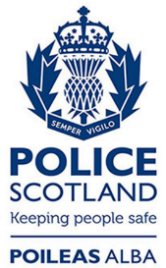 Freedom of Information ResponseOur reference:  FOI 23-2519Responded to:  20th October 2023